SOUTHERN COUNTIES ARCHERY SOCIETY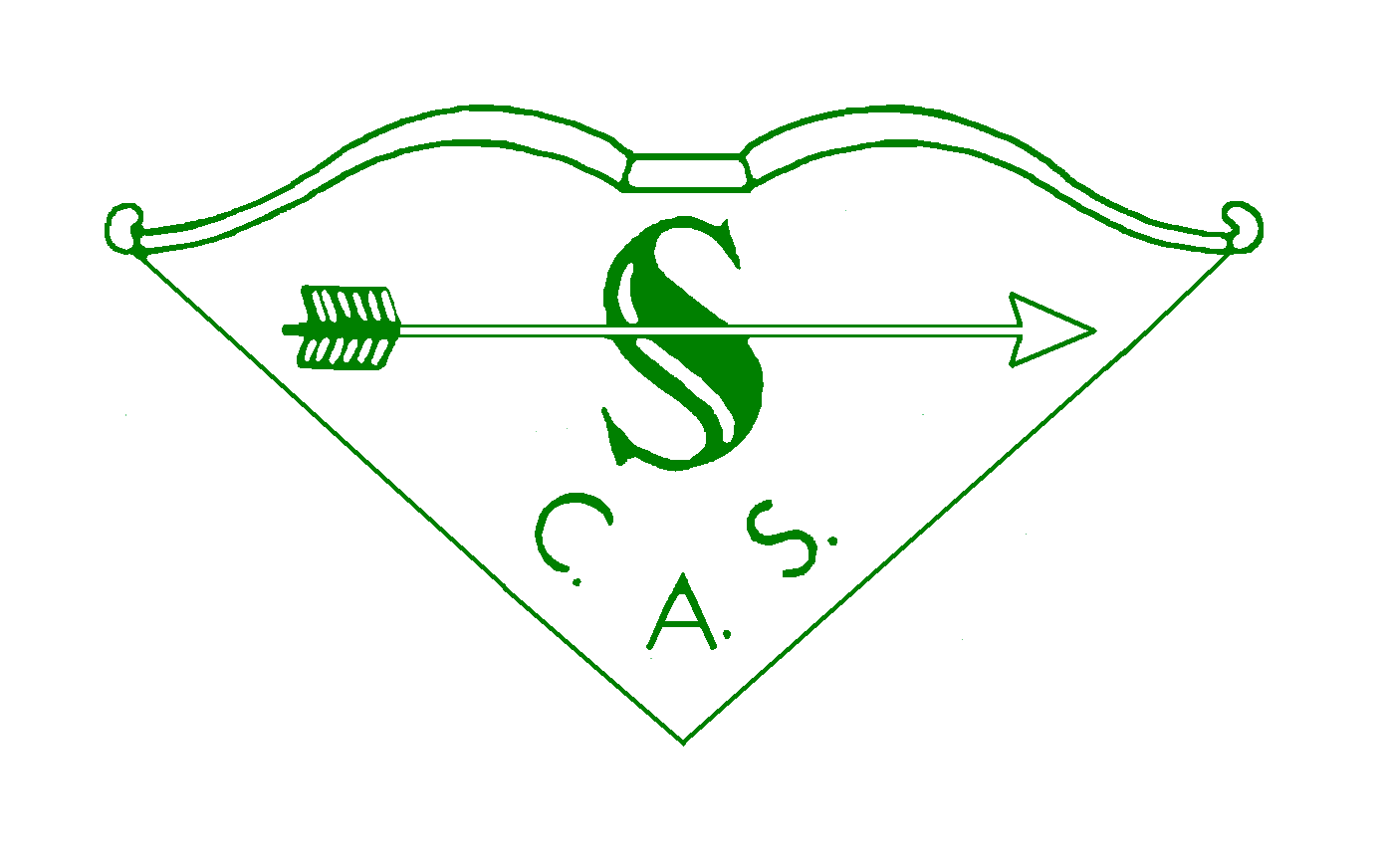 Individual Grant Application FormApplicant InformationEvent Information (FOR which Grant is being requested)Additional informationCONDITIONSThe maximum value that the Review Panel are able to award is £400 per application, with a maximum of 3 applications awarded in any one calendar year. In exceptional circumstances the limit may be waived by the SCAS Council.All applications must be submitted with supporting documentation showing that you have been invited to the Event and supporting information to show what costs you will incur by attending. Failure to supply the additional information will cause the application to be rejected.If any further information is required to reach a decision this will be requested. Failure to supply the additional information will cause the application to be rejected.If you fail to attend the event you will need to re-pay the Grant in full in a mutually agreed timescale.If the applicant is under 18 the application will need to be co-signed by a parent/guardian and if the application is successful, the Grant will be paid to the parent/guardian.All applications must be made electronically to scasgrantspanel@gmail.com.	If successful, the applicant is requested to thank SCAS along with their other sponsors and to feedback how they did at the Event.  If sharing on social media, please use the hashtag #SCASArchery.Full details of the Grant process including Grant Limits can be found on the Southern Counties website http://www.scasarchery.org.uk/Web/index.php/Finance_and_fees, or email scasgrantspanel@gmail.com.Using your personal information (GDPR)The information on this form will be used solely to assess the application.  It will be stored on secure online systems and shared with the members of the review panel and members of the SCAS Executive.  Information from this application will only be shared with third parties if essential for completing the processing.The full information will be stored until after the event is completed or twelve months, whichever is the longer. Summary information, including name of archer, details of event and outcome of application will be retained for statistical purposes.By signing this form you confirm acceptance of the conditions and the use of your information.SIGNATURES(For Awards panel use)TitleForenameSurnameArchery GB NumberAddressPost CodeContact Telephone No 1Contact Telephone No 2Email AddressDate of Birth (if under 18)If under 18 the name and address of parent/guardianClub NameCountyNumber of years in SCASName of EventDate of EventLocation of EventClass (Adult/Cadet etc.)If embargo on team details, date it will be liftedDiscipline of Event (Target/Field/3D etc.)Category (Recurve/Compound etc.)Capacity in which attending (Archer/Agent/Coach etc.)Organisation you will be representing (Archery GB / England etc.)Total cost to you of Event and how this amount is made upAmount applied for and what it will be used for How will the remainder of the cost be funded?Please attach proof of your invitation to the Event and any supporting information to show what cost you will incur by attendingPlease attach proof of your invitation to the Event and any supporting information to show what cost you will incur by attendingPlease attach proof of your invitation to the Event and any supporting information to show what cost you will incur by attendingPlease attach proof of your invitation to the Event and any supporting information to show what cost you will incur by attendingDetails of any other SCAS Grants applied for this calendar yearAny additional information you would like to provideAPPLICANTAPPLICANTPARENT / GUARDIAN IF APPLICANT IS UNDER 18PARENT / GUARDIAN IF APPLICANT IS UNDER 18SignatureSignatureNameNameDateDateDate ReceivedApprovedYes     No  Date RespondedReferenceIG20_____ / _____